$120,000.00WIEST-HARE812 8TH AVE WESTMOBRIDGE NWTS CO’S 2ND ADDN N 17’ OF LOT 10 & ALL OF LOT 11 BLOCK 24RECORD #6096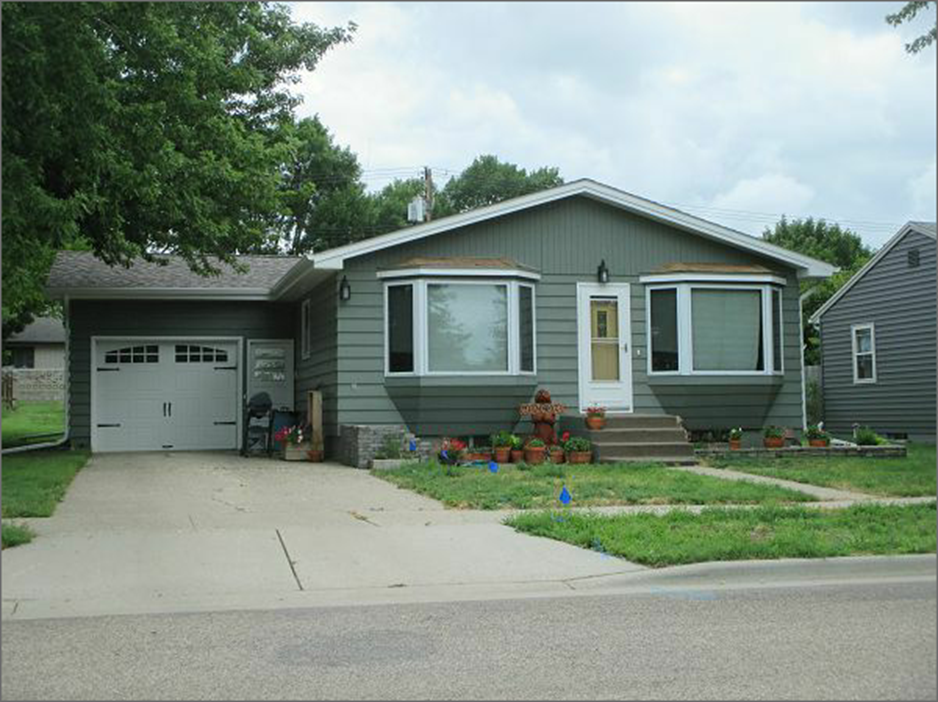 LOT SIZE 60’ X 140’                                                    GROUND FLOOR 1092 SQ FTSINGLE FAMILY                                                           3 BEDROOMS 2 BATHSONE STORY                                                        BASEMENT 1092 SQ FT, 819’ FIN. REC.AVAERAGE QUALITY & CONDITION                        ATTACHED GARAGE 336 SQ FTBUILT IN 1970                                                              WOOD DECK 240 SQ FT2014; SHINGLES GOOD, 2 BAY WINDOWS             8’ X 10’ ATTACHED SHEDBLOCK FOUNDATION, NEWER WINDOWSCENTRAL AIR, NATURAL GASALUMINUM/VINYL WINDOWS GOOD                               RECORD # 6096SOLD ON 7/21/17 FOR $120,000ASSESSED IN 2017 AT $120,950SOLD IN 2007 FOR $54,600; ASSESSED IN 2012 AT $57,125